Motion till årsstämma i BRF Krukmakaren	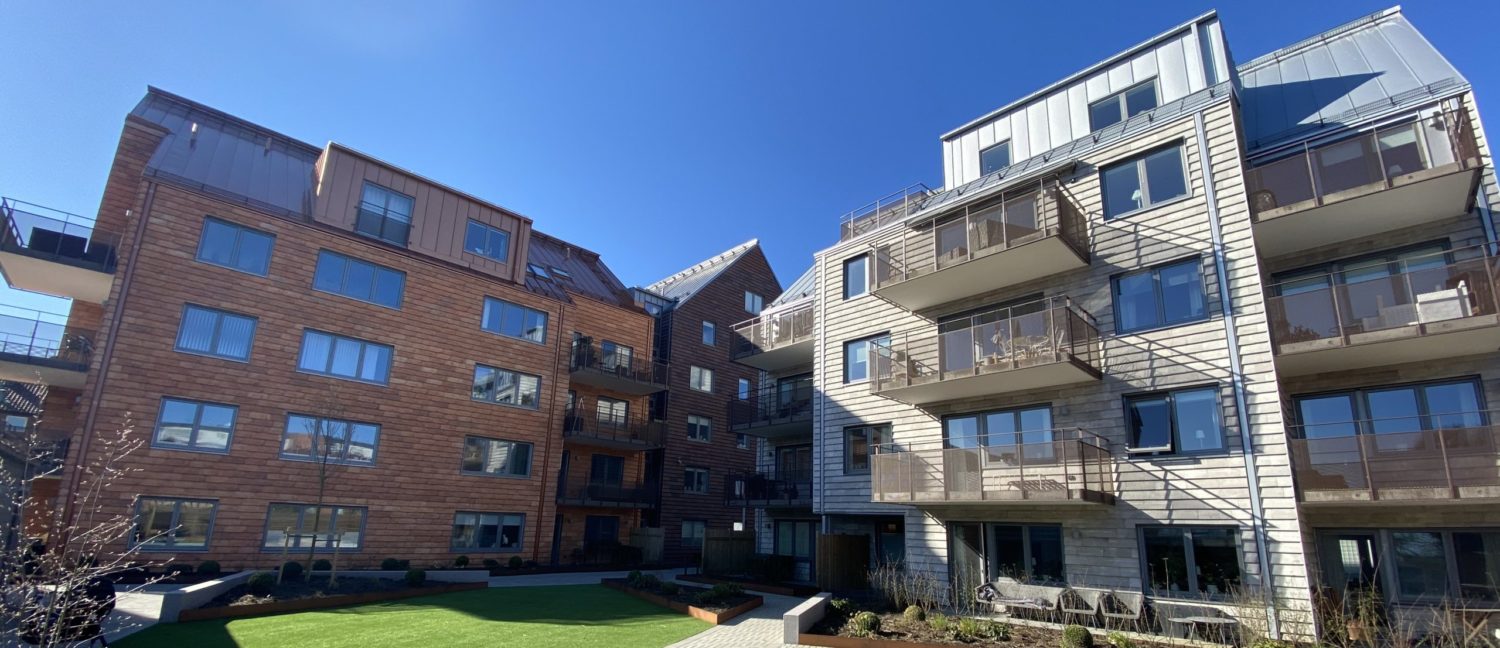 Här skrivs en rubrik som kortfattat och tydligt beskriver ärendet BakgrundErsätt den här informationstexten med din bakgrund till förslaget. Skriv vad ärendet handlar om. Inled med att skriva en bakgrund till din motion, anledning till att du skriver den, problemställningen, vilka fördelar som kan uppnås, konkreta exempel som förklarar motionen. Förslag till beslutErsätt den här informationstexten med ditt förslag till beslut. Lämna om möjligt förslag på eventuella riktlinjer för genomförandet samt eventuella alternativa lösningar. Ditt förslag skall vara konkret så röstning med alternativen ”ja” eller ”nej” kan genomföras. Avsluta medJag föreslår föreningsstämman att besluta enligt förslaget. Ort - ÅÅÅÅ-MM-DD____________________________________	________________Namn				Lgh nr